Table of ContentsExecutive Summary Introduction [Describe the issue as initially documented in the Issue Report including any relevant events or sources of information pertaining to the issue since the report was written and other deliberations either at the GNSO Council or Charter Drafting Team levels.]On [XX Month 2016], the GNSO Council initiated a [non-]Policy Development Process and chartered the [WG Name] Working Group. A Call for Volunteers to the Working Group (“WG”) was issued on XX Month 2016, and the WG held its first meeting on [XX Month 2016].Preliminary RecommendationsThe WG was chartered to provide the GNSO Council with [enter a summary of the charter and key charter questions]. Following its analysis of each of the questions outlined in its Charter related to this task, the WG has arrived at a set of preliminary recommendations and conclusions, although formal consensus levels have not been determined. Proposed Recommendations to Charter Question A[Insert a high level statement on the WG’s observation that addresses the Charter question.]Recommendation #1: The WG recommends that the GNSO Council instruct staff to [Insert the WG’s recommendation].Recommendation #2: The WG recommends that the GNSO Council instruct staff to [Insert the WG’s recommendation].Proposed Recommendations to Charter Question B[Insert a high level statement on the WG’s observation that addresses the Charter question.]Recommendation #3: The WG recommends that the GNSO Council instruct staff to [Insert the WG’s recommendation].Recommendation #4: The WG recommends that the GNSO Council instruct staff to [Insert the WG’s recommendation].Proposed Recommendations to Charter Question X [add additional sections as needed][Insert a high level statement on the WG’s observation that addresses the Charter question.]Recommendation #X: [The WG makes no recommendations in regards to this charter question, but based on the observations several recommendations are presented under the other charter questions.]Deliberations and Community Input[Insert a summary of the WG’s deliberations on the issues as defined in the Charter questions.] The WG reached out to all ICANN Supporting Organizations and Advisory Committees as well as GNSO Stakeholder Groups and Constituencies with a request for input at the start of its deliberations. All responses received were reviewed by the WG and incorporated into this document for each of its Charter questions.Conclusions and Next StepsThis Initial Report will be posted for public comment for [40] Days.  After the WGs review of public comments received on this report, they will complete this section documenting any conclusions based on the overall findings of the report. Other Relevant Sections of this ReportFor a complete review of the issues and relevant interactions of this WG, the following sections are made available in the later pages of this document to satisfy portability needs.  . [Delete FOOTNOTE if not needed.]Background of the issue documenting how it was discovered and eventually approved for further exploration by the GNSO CouncilDocumentation of who participated in the WG’s deliberations, attendance records, and links to Statements of Interest as applicable.Documentation on the solicitation of community input through the formal public comment forum with a link to the WG’s review of prior public comments.An annex that includes the WG’s mandate as defined in the Charter adopted by the GNSO Council.Documentation on the solicitation of community input through formal SO/AC and SG/C channels, including responses.End Section.Working Group Preliminary RecommendationsThe WG was chartered to provide the GNSO Council with “policy recommendations regarding the issues identified in the [Enter Issue] Final Issue Report. Following its analysis of each of the questions outlined in its Charter related to this task, the WG has arrived at a set of preliminary conclusions and recommendations, [although in several instances the WG has not yet finalized an agreed position on some particular issues].The WG is currently [divided with a majority and minority view]; this is also specifically indicated in the text of this Initial Report. A formal consensus call on all the Charter questions will take place once the WG finalizes all its recommendations following its review of public comments received.The full text of all of the WG’s preliminary conclusions, including any supplemental notes, is set out in detail in Section 3. Where certain proposals or potential recommendations have yet to be finalized or do not represent a consensus position within the WG, square brackets around specific options under consideration have been used to indicate this; where there is a majority and a minority view on a particular issue, both viewpoints have been included. [Any additional statements filed by WG members in respect of particular topics have also been included in this report, in Annex D].The WG believes that when it formulates its final recommendations, if approved by the GNSO Council and the ICANN Board, there will be substantial improvement to the current environment.  The following sub-sections provide a summary of the WG’s preliminary conclusions as follows: Section 2.1 contains all the WG’s preliminarily-agreed recommendations; Section 2.2 contains certain questions relating to specific aspects of ["Issue X or Issue Y"] that have yet to be finalized by the WG; and [Remove bullet if not required; delete subsection]Section 2.3 contains the WG’s majority and minority view on certain aspects in relation to [enter observation, issue or recommendation]. [Remove bullet if not required; delete subsection]WG’s Preliminary-Agreed RecommendationsRecommendations to Charter Question A[Insert a high level statement on the WG’s observation that addresses the Charter question.]Recommendation #1: The WG recommends that the GNSO Council instruct staff to [Insert the WG’s recommendation].The WG came to [full consensus] for this recommendation.Recommendation Details:[INSERT Details of the recommendation that expand upon the recommendation statement.]Recommendation #2: The WG recommends that the GNSO Council instruct staff to [Insert the WG’s recommendation]. The WG came to [full consensus] for this recommendation.Recommendation Details:[INSERT Details of the recommendation that expand upon the recommendation statement.]Recommendations to Charter Question B[Insert a high level statement on the WG’s observation that addresses the Charter question.]Recommendation #3: The WG recommends that the GNSO Council instruct staff to [Insert the WG’s recommendation].The WG came to [full consensus] for this recommendation.Recommendation #4: The WG recommends that the GNSO Council instruct staff to [Insert the WG’s recommendation].The WG came to [full consensus] for this recommendation.Recommendations to Charter Question X[Insert a high level statement on the WG’s observation that addresses the Charter question.]Recommendation #X: The WG makes no recommendations in regards to this charter question, but based on the observations several recommendations are presented under the other charter questions.Expected impact of recommendations[As per the PDP Manual, the Initial Report is expected to include “A statement on the WG discussion concerning impact of the proposed recommendations, which could consider areas such as economic, competition, operations, privacy and other rights, scalability and feasibility”. This section is also expected to address the expected impact, if any, on human rights.] Issues the WG has yet to finalize any ConclusionsThe WG has yet to reach agreement on the following topics, regarding certain aspects of [Enter Issue(s)]. It therefore specifically invites community input on these questions. Issue with [Charter Question X]While the WG reached preliminary agreement on....................... Bullets Level 1Level 2Level3Level 4Issue [Enter Title]While the WG reached preliminary agreement on....................... Lettered list:ItemItemItemItemItemItemIssue [Enter Title]While the WG reached preliminary agreement on....................... Issue [Enter Title]While the WG reached preliminary agreement on....................... Bullets Level 1Level 2Level3Level 4Issue [Enter Title]While the WG reached preliminary agreement on....................... Lettered list:ItemItemItemItemItemItemIssue [Enter Title]While the WG reached preliminary agreement on....................... WG’s Majority and Minority Views on Certain IssuesAlthough the WG agreed that the mere fact that a domain name is ......... Minority ViewsWhile the WG reached preliminary agreement on....................... Bullets Level 1Level 2Level3Level 4Majority ViewsWhile the WG reached preliminary agreement on....................... Bullets Level 1Level 2Level3Level 4WG’s Policy Change Impact Analysis[If the WG concludes with any recommendations, the WG must include a policy impact analysis and a set of metrics to measure the effectiveness of the policy change, including source(s) of baseline data for that purpose:Identification of policy goals	Identification of metrics used to measure whether policy goals are achieved Identification of potential problems in attaining the data or developing the metricsA suggested timeframe in which the measures should be performedDefine current state baselines of the policy and define initial benchmarks that define success or failureMetrics may include but not limited to (Refer to the Hints & Tips Page):ICANN Compliance data Industry metric sourcesCommunity input via public commentSurveys or studies] End Section.Deliberations of the Working GroupThis Section provides an overview of the deliberations of the WG. The points outlined below are meant to provide the reader with relevant background information on the WG’s deliberations and processes, and should not be read as either final recommendations or as representing the entirety of the deliberations of the WG. The WG will not finalize its recommendations to the GNSO Council until it has conducted a thorough review of the comments received during the public comment period on this Initial Report.Initial Fact-Finding and ResearchPer its Charter, the WG was tasked to review a list of topics and questions, as part of its work to develop policy recommendations relating to [enter Issue(s)]. These topics and questions were derived in large part from the prior work done by staff with the Issue Report and the Drafting Team that developed the WG’s CharterThe WG grouped all its Charter questions into specific categories........[define as necessary based on the issue at hand.] [Sub-Topic – Delete if not required] [The following research revealed that the issue is persistent within the registration of Domain Names.]Bullets Level 1Level 2Level3Level 4Lettered listItemItemItemItemItemDeliberations Regarding [Charter Question A or Issue Category A]The following Charter questions were grouped into this [Category A], as the WG believed these to be of a more general nature. Other, more specific questions were consequently grouped into more focused categories (B through X). The WG’s initial conclusions can be found in Section 2 – Preliminary Recommendations.Deliberations Regarding [Charter Question B or Issue Category B]The following Charter questions were grouped into this [Category B], with additional sub-questions agreed on and added as indicated below: Charter Question 1Charter Question 2Charter Question 3Additional QuestionsThe WG’s initial conclusions can be found in Section 2 – Preliminary Recommendations.Deliberations Regarding [Charter Question X or Issue Category X]The following Charter questions were grouped into this [Category X], with additional sub-questions agreed on and added as indicated below: Charter Question 1Charter Question 2Charter Question 3Additional QuestionsThe WG’s initial conclusions can be found in Section 2 – Preliminary Recommendations.End Section.Conclusions and Next StepsPreliminary Conclusions[List any conclusions receiving consensus or above in regards to issues discussed from the Charter.] Next StepsThe WG will complete the next phase of its work and develop its recommendations in a Final Report to be sent to the GNSO Council for review following its analysis of public comments received on this Initial Report.BackgroundProcess BackgroundOn [XX Month 2016], the GNSO Council initiated a Policy Development Process and chartered the [INSERT WG Name] Working Group. A Call for Volunteers to the Working Group (“WG”) was issued on [XX Month 2016], and the WG held its first meeting on [XX Month 2016]. In response to the resolution, ICANN published the [Final GNSO Issue Report] on [XX Month 2016]. In this Final Issue Report, ICANN staff recommended that the GNSO Council commence a PDP on [INSERT Issue Text].On [XX Month 2016], ICANN staff published a Final Issue Report for the GNSO Council to consider the commencement of a Working Group.On [XX Month 2016], the ICANN Board approved the………….On [XX Month 2016] the GNSO Council approved a [resolution-INSERT LINK] the initiation of the [non-]PDP and the Charter for the [INSERT WG Name] Working Group (“[INSTERT CODE] WG”).[Heading Title – delete if not required][INSERT Text – delete if not required]. Bullets Level 1Level 2Level3Level 4Lettered listItemItemItemItemItemIssue BackgroundOn [XX Month 2016], the GNSO Council initiated a Policy Development Process and chartered the [INSERT WG Name] Working Group. A Call for Volunteers to the Working Group (“WG”) was issued on [XX Month 2016], and the WG held its first meeting on [XX Month 2016]. [Outcome of Negotiations – delete if not required][INSERT Text – delete if not required]. Bullets Level 1Level 2Level3Level 4Lettered listItemItemItemItemItem[Related Work by the GNSO and the Community – delete if not required][INSERT Text – delete if not required]. Bullets Level 1Level 2Level3Level 4Lettered listItemItemItemItem[Recommendations from Another Group – delete if not required][INSERT Text – delete if not required]. Bullets Level 1Level 2Level3Level 4Lettered listItemItemItemItemEnd.Approach Taken by the Working GroupWorking MethodologyThe [Insert WG Name] WG began its deliberations on XX Month 2016. It decided to continue its work primarily through weekly conference calls, in addition to email exchanges on its mailing list, with further discussions taking place at ICANN Public Meetings when scheduled. All the WG’s meetings are documented on its [wiki workspace<< INSERT LINK], including its [mailing list<< INSERT LINK], draft documents, background materials and input received from ICANN’s SO/ACs and the GNSO’s Stakeholder Groups and Constituencies.The WG also prepared a [Work Plan<< INSERT LINK], which was reviewed on a regular basis. In order to facilitate its work, the WG decided to use a template to tabulate all input received in response to its request for Constituency and Stakeholder Group statements (see Annex B). This template was also used to record input from other ICANN Supporting Organizations and Advisory Committees, as well as individual WG members’ responses (either on their own behalf or as representatives of their respective groups) which can be found in Annex C.The WG scheduled [community sessions at each ICANN Public Meeting] that took place after its formation, at which it presented its preliminary findings and/or conclusions to the broader ICANN community for discussion and feedback.  WG Membership and AttendanceThe members of the [Insert Group Name] WG are: The Statements of Interest of the WG members can be found at [INSERT LINK]. The attendance records can be found at [INSERT LINK]. The email archives can be found at [INSERT LINK]. * The following are the ICANN SO/ACs and GNSO Stakeholder Groups and Constituencies for which WG members provided affiliations:RrSG – Registrar Stakeholder GroupRySG – Registry Stakeholder GroupCBUC – Commercial and Business Users ConstituencyNCUC – Non-Commercial Users ConstituencyIPC – Intellectual Property ConstituencyISPCP – Internet Service and Connection Providers ConstituencyNPOC – Not-for-Profit Organizations ConstituencyGAC – Governmental Advisory Committee** This list was accurate as of the publication of this report. Note that some members joined the WG only after it began meeting, and WG members that have since left are indicated with ++ against their names.Community InputRequest for InputAccording to the GNSO’s PDP Manual, a PDP WG should formally solicit statements from each GNSO Stakeholder Group and Constituency at an early stage of its deliberations. A PDP WG is also encouraged to seek the opinion of other ICANN Supporting Organizations and Advisory Committees who may have expertise, experience or an interest in the issue. As a result, the WG reached out to all ICANN Supporting Organizations and Advisory Committees as well as GNSO Stakeholder Groups and Constituencies with a request for input (see Annexes B and C) at the start of its deliberations.  In response, statements were received from:The GNSO Business Constituency (BC)The GNSO Intellectual Property Constituency (IPC)The GNSO Internet Service Provider & Connectivity Provider Constituency (ISPCP)The GNSO Non-Commercial Stakeholder Group (NCSG)The Registries Stakeholder Group (RySG)The Registrars Stakeholder Group (RrSG)The At-Large Advisory Committee (ALAC)The Governmental Advisory Committee (GAC)The full statements can be found here: [INSERT LINK].Review of Input ReceivedAll of the statements received were added to the template for each Charter question (where applicable) and reviewed by the WG as part of its deliberations on that particular topic.[Sub-Topic Title – Delete if not required][The following research revealed that the issue is persistent within the registration of Domain Names.] Bullets Level 1Level 2Level3Level 4Lettered listItemItemItemItemItemEnd.[Template Example – to be deleted]Heading TitleLorem ipsum dolor sit amet, consectetur adipiscing elit. Curabitur luctus, arcu a pulvinar mollis, quam nisl consequat tortor, at sagittis metus lacus ut purus. Heading TitleLorem ipsum dolor sit amet, consectetur adipiscing elit. Curabitur luctus, arcu a pulvinar mollis, quam nisl consequat tortor, at sagittis metus lacus ut purus. Heading TitleLorem ipsum dolor sit amet, consectetur adipiscing elit. Curabitur luctus, arcu a pulvinar mollis, quam nisl consequat tortor, at sagittis metus lacus ut purus. Heading TitleLorem ipsum dolor sit amet, consectetur adipiscing elit. Curabitur luctus, arcu a pulvinar mollis, quam nisl consequat tortor, at sagittis metus lacus ut purus. Bullets Level 1Level 2Level3Level 4Lettered listItemItemItemItemItemItemContinuous Two Column LayoutLorem ipsum dolor sit amet, consectetur adipiscing elit.  Curabitur luctus, arcu a pulvinar mollis, quam nisl consequat tortor, at sagittis metus lacus ut purus. Donec congue ultricies ante sit amet cursus. Donec nec luctus dolor. Quisque semper molestie malesuada. Vivamus vel pharetra turpis. Quisque vitae ante sed erat eleifend varius. Pellentesque rhoncus id urna vel auctor. Integer interdum turpis ac risus faucibus lobortis. Cras iaculis ex elit, a pulvinar felis aliquam non. Curabitur commodo sagittis neque et elementum. Ut ut metus nec nunc consectetur hendrerit. Aenean aliquet eros justo, sit amet placerat purus ultrices at. Pellentesque hendrerit mi metus, in faucibus arcu condimentum eu. Donec vitae nisl malesuada erat pharetra feugiat ut eu lectus. In iaculis rutrum magna, at pulvinar urna blandit et. Morbi hendrerit enim fringilla dui sodales, quis vehicula nibh consequat. Ut commodo, elit a fringilla vestibulum, ante lorem facilisis felis, posuere finibus tellus leo in enim. Integer ac vehicula lorem, in blandit arcu. Nunc eleifend sagittis diam quis auctor. Aenean commodo et massa et semper. Lorem ipsum dolor sit amet, consectetur adipiscing elit. Proin elementum in ipsum in cursus. Proin volutpat elit in consectetur posuere. Donec ac egestas enim. Lorem ipsum dolor sit amet, consectetur adipiscing elit.  Curabitur luctus, arcu a pulvinar mollis, quam nisl consequat tortor, at sagittis metus lacus ut purus. Donec congue ultricies ante sit amet cursus. Donec nec luctus dolor. Quisque semper molestie malesuada. Vivamus vel pharetra turpis. Quisque vitae ante sed erat eleifend varius. Pellentesque rhoncus id urna vel auctor. Integer interdum turpis ac risus faucibus lobortis. Cras iaculis ex elit, a pulvinar felis aliquam non. Curabitur commodo sagittis neque et elementum. Ut ut metus nec nunc consectetur hendrerit. Aenean aliquet eros justo, sit amet placerat purus ultrices at. Pellentesque hendrerit mi metus, in faucibus arcu condimentum eu. Donec vitae nisl malesuada erat pharetra feugiat ut eu lectus. In iaculis rutrum magna, at pulvinar urna blandit et. End Break Page Two Column LayoutCras semper massa nunc, vitae pulvinar ante malesuada sed. Nullam varius leo nisl, et feugiat eros scelerisque non. Vestibulum sit amet congue turpis. Aenean cursus, purus id efficitur viverra, lectus justo scelerisque sapien, vitae ultrices massa mi vel augue. Fusce ullamcorper porttitor erat a bibendum. Suspendisse ultrices ante cursus ex blandit, vel efficitur neque condimentum. Nunc dapibus, sem non blandit feugiat, eros nunc mollis lectus, sed pharetra nunc ex sed ex. Nullam lorem massa, sagittis mollis enim eget, varius scelerisque erat. Curabitur pulvinar iaculis risus et ornare. Nunc eget aliquet elit. Integer eu tempor massa, ut iaculis augue. Suspendisse dictum, libero in placerat ultricies, est diam bibendum ligula, ac dignissim est lectus vel felis. Phasellus ultricies porta eros, dignissim pulvinar ante consequat ut. Ut purus leo, pretium ut interdum et, placerat at diam. Nam aliquam quam at tristique congue. Sed vitae nibh vitae nulla luctus imperdiet. Pellentesque at tempus libero. Etiam id leo ut ante auctor dapibus. Nullam viverra tincidunt purus, sed fringilla nisl blandit ut. Cras porta efficitur eros. Donec id leo quis lorem finibus sollicitudin. Duis magna tortor, laoreet a leo vel, iaculis rutrum sem. Morbi molestie sodales leo, in luctus mauris commodo nec. Pellentesque facilisis at ipsum sit amet elementum. Maecenas vehicula sodales turpis, a feugiat mi dignissim eget. Phasellus vehicula accumsan massa, a pretium tortor pretium sed. Donec quis vehicula nunc. Vestibulum sodales sem eget leo suscipit convallis. Nulla arcu tellus, varius a risus quis, molestie finibus quam. Cras neque libero, posuere vitae turpis nec, porta faucibus turpis. Nullam finibus suscipit sapien, ut ullamcorper arcu vulputate a. Nulla elit neque, condimentum a vulputate eu, dignissim ultricies velitNunc eget aliquet elit. Integer eu tempor massa, ut iaculis augue. Suspendisse dictum, libero in placerat ultricies, est diam bibendum ligula, ac dignissim est lectus vel felis. Phasellus ultricies porta eros, dignissim pulvinar ante consequat ut. Ut purus leo, pretium ut interdum et, placerat at diam. Nam aliquam quam at tristique congue. Sed vitae nibh vitae nulla luctus imperdiet. Pellentesque at tempus libero. Etiam id leo ut ante auctor dapibus. Nullam viverra tincidunt purus, sed fringilla nisl blandit ut. Cras porta efficitur eros. Donec id leo quis lorem finibus sollicitudin. Duis magna tortor, laoreet a leo vel, iaculis rutrum sem. Morbi molestie sodales leo, in luctus mauris commodo nec. Pellentesque facilisis at ipsum sit amet elementum. Pellentesque facilisis at ipsum sit amet elementum. Pellentesque facilisis at ipsum sit amet elementum. EndImages with wrap16x9 Horizontal. Consectetur adipiscing elit. Curabitur luctus, arcu a pulvinar mollis, quam nisl consequat tortor, at sagittis metus lacus ut purus. Donec congue ultricies ante sit amet cursus. Donec nec luctus dolor. Quisque semper molestie malesuada. Vivamus vel pharetra turpis. Quisque vitae ante sed erat eleifend.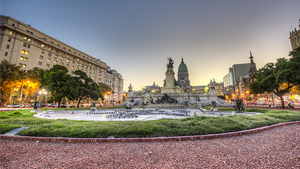 4x3 Vertical. Cras iaculis ex elit, a pulvinar felis aliquam non. Curabitur commodo sagittis neque et elementum. Ut ut metus nec nunc consectetur hendrerit. Aenean aliquet eros justo, sit amet placerat purus ultrices at. 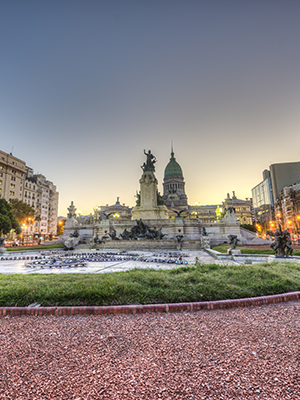 Pellentesque hendrerit mi metus, in faucibus arcu condimentum eu. Donec vitae nisl malesuada erat pharetra feugiat ut eu lectus. In iaculis rutrum magna, at pulvinar urna blandit et. Morbi hendrerit enim fringilla dui sodales, quis vehicula nibh consequat. Ut commodo, elit a fringilla vestibulum, ante lorem facilisis felis, posuere finibus tellus leo in enim. Integer ac vehicula lorem, in blandit arcu. Nunc eleifend sagittis diam quis auctor. Aenean commodo et massa et semper. Lorem ipsum dolor sit amet, consectetur adipiscing elit. Proin elementum in ipsum in cursus. Proin volutpat elit in consectetur posuere. Donec ac egestas enim posuere finibus tellus leo in ante. 4x3 Horizontal. Cras semper massa nunc, vitae pulvinar ante malesuada sed. Nullam varius leo nisl, et feugiat eros scelerisque non. Vestibulum sit amet congue turpis. Aenean cursus, purus id efficitur viverra, lectus justo scelerisque sapien, vitae ultrices massa mi vel augue. Fusce ullamcorper porttitor erat a bibendum. Suspendisse ultrices ante cursus ex blandit, vel efficitur neque condimentum. Nunc dapibus, sem non blandit feugiat, eros nunc mollis lectus, sed pharetra nunc ex sed ex. Nullam lorem massa, sagittis mollis enim varius .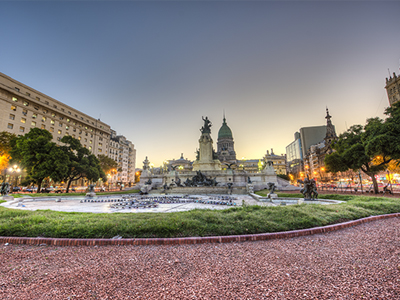 Nunc eget aliquet elit. Integer eu tempor massa, ut iaculis augue. Suspendisse dictum, libero in placerat ultricies, est diam bibendum ligula, ac dignissim est lectus vel felis. Phasellus ultricies porta eros, dignissim pulvinar ante consequat ut. Ut purus leo, pretium ut interdum et, placerat at diam, bibendum ligula, ac dignissim est lectus. 16x9 Vertical. Nam aliquam quam at tristique congue. Sed vitae nibh vitae nulla luctus imperdiet. Pellentesque at tempus libero. Etiam id leo ut ante auctor dapibus. Nullam viverra tincidunt purus, sed fringilla nisl blandit ut. Cras porta efficitur eros. Donec id leo quis lorem finibus sollicitudin. Duis magna tortor, laoreet a leo vel, iaculis rutrum sem. Morbi molestie sodales leo, in luctus mauris commodo nec. Pellentesque facilisis at ipsum sit amet elementum.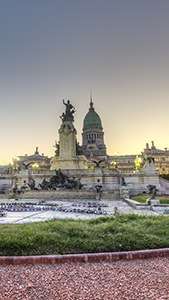 Table Style .Annex A - Charter [PASTE WG Charter HERE]Annex B – Request for SG / C StatementsStakeholder Group / Constituency / Input Template [INSERT WG Name PDP] Working Group______________________________________________________________________________[INSERT Request Template for SG/Cs][Heading Title – Delete if not required][INSERT Text – delete if not required]. Annex C – Request for Input from SOACsSupporting Organization / Advisory Committee / Input Template [INSERT WG Name PDP] Working Group______________________________________________________________________________[INSERT Request Template for SG/Cs][Heading Title – Delete if not required][INSERT Text – delete if not required]. Annex D – [Example to be deleted if not used]Heading TitleLorem ipsum dolor sit amet, consectetur adipiscing elit. Curabitur luctus, arcu a pulvinar mollis, quam nisl consequat tortor, at sagittis metus lacus ut purus. Heading TitleLorem ipsum dolor sit amet, consectetur adipiscing elit. Curabitur luctus, arcu a pulvinar mollis, quam nisl consequat tortor, at sagittis metus lacus ut purus. Heading TitleLorem ipsum dolor sit amet, consectetur adipiscing elit. Curabitur luctus, arcu a pulvinar mollis, quam nisl consequat tortor, at sagittis metus lacus ut purus. Heading TitleLorem ipsum dolor sit amet, consectetur adipiscing elit. Curabitur luctus, arcu a pulvinar mollis, quam nisl consequat tortor, at sagittis metus lacus ut purus. Annex E – [Example to be deleted if not used]Group / NameAffiliationMeetings Attended*NCSG:NCSG:NCSG:Name 1NCUC / NPOC00Name 2NCUC / NPOC00Name 3NCUC / NPOC00CSG:CSG:CSG:Name 1CBUC / IPC / ISPCP00Name 2CBUC / IPC / ISPCP00Name 3CBUC / IPC / ISPCP00RrSG:RrSG:RrSG:Name 1Registrar Co. Name00Name 2Registrar Co. Name00Name 3Registrar Co. Name00RySG:RySG:RySG:Name 1Registry Co. Name00Name 2Registry Co. Name00Name 3Registry Co. Name00At-Large/ALAC:At-Large/ALAC:At-Large/ALAC:Name 1ALAC00Name 2RALO00Name 3RALO00GAC:Name 1Country00Name 2Country00Name 3Country00Individuals:Individuals:Individuals:Name 1Individual/Company?00Name 2Individual/Company?00Name 3Individual/Company?00Cras iaculis ex elit, a pulvinar felis aliquam non.Cras iaculis ex elit, a pulvinar felis aliquam non.Quisque vitae ante sed.Cras iaculis ex elit, a pulvinar felis aliquam.Sam aliquam quam at tristique congue.Curabitur commodo sagittis neque et elementum. Ut ut metus nec nunc consectetur hendrerit.Suspendisse dictum, libero in placerat ultricies.Aenean commodo et massa et semper.Quisque vitae ullam varius leo nisl, et feugiat eros scelerisque non. Vestibulum sit amet congue turpissedAm aliquam quam at tristique congue. Sed vitae nibh vitae nulla luctus imperdiet. Pellentesque at tempus libero. Etiam id leo ut ante auctor dapibus. Nullam viverra tincidunt purus, sed fringilla nisl blandit ut.Ursus, purus id efficitur viverra, lectus.Non blandit feugiat, eros nun.Morbi molestie sodales leo, in luctus mauris commodo nec. Pellentesque facilisis at ipsum sit amet elementum. Maecenas vehicula sodales turpis, a feugiat mi dignissim eget.Nam aliquam quam at tristique congue. Sed vitae nibh vitae nulla luctus imperdiet. Pellentesque at tempus libero. Etiam id leo ut ante auctor dapibus. Nullam viverra tincidunt purus, sed fringilla nisl blandit ut. Cras porta efficitur eros. Donec id leo quis lorem finibus sollicitudin. Duis magna tortor, laoreet a leo vel, iaculis rutrum sem. Nam aliquam quam at tristique congue. Sed vitae nibh vitae nulla luctus imperdiet. Pellentesque at tempus libero. Etiam id leo ut ante auctor dapibus. Nullam viverra tincidunt purus, sed fringilla nisl blandit ut. Cras porta efficitur eros. Donec id leo quis lorem finibus sollicitudin. Duis magna tortor, laoreet a leo vel, iaculis rutrum sem. Morbi molestie sodales leo, in luctus mauris commodo nec. Pellentesque facilisis at ipsum sit amet elementum. Maecenas vehicula sodales turpis, a feugiat mi dignissim eget.Quisque vitae ante sed.Sam aliquam quam at tristique congue.Cras iaculis ex elit, a pulvinar felis aliquam non.Curabitur commodo sagittis neque et elementum.Cras iaculis ex elit, a pulvinar felis aliquam non.Curabitur commodo sagittis neque et elementum.Quisque vitae ante sed.Cras iaculis ex elit, a pulvinar felis aliquam.Quisque vitae ante sed.Cras iaculis ex elit, a pulvinar felis aliquam.Sam aliquam quam at tristique congue. Sam aliquam quam at tristique congue.Curabitur commodo sagittis neque et elementum. Ut ut metus nec nunc consectetur hendrerit.Sam aliquam quam at tristique congue. Sam aliquam quam at tristique congue.Curabitur commodo sagittis neque et elementum. Ut ut metus nec nunc consectetur hendrerit.Suspendisse dictum, libero in placerat ultricies.Aenean commodo et massa.Suspendisse dictum, libero in placerat ultricies.Aenean commodo et massa et.Quisque vitae ullam varius leo nisl, et feugiat eros scelerisque non. Vestibulum sit amet congue turpissedAm aliquam quam at tristique congue. Sed vitae nibh vitae nulla luctus imperdiet. Pellentesque at tempus libero.Quisque vitae ullam varius leo nisl, et feugiat eros scelerisque non. Vestibulum sit amet congue turpissedAm aliquam quam at tristique congue. Sed vitae nibh vitae nulla luctus imperdiet. Pellentesque at tempus libero. Ursus, purus id efficitur viverra, lectus.Non blandit feugiat, eros nun.Ursus, purus id efficitur viverra, lectus.Non blandit feugiat, eros nun.Quisque vitae ante sed.Sam aliquam quam at tristique.Non blandit feugiat, eros nun.Aenean commodo et massa.